Сценарий спортивного праздника «Бравые солдаты»Средняя группаЦель: пропаганда здорового образа жизни, с помощью привлечения родителей к участию в спортивных праздниках.
Задачи:
- воспитывать патриотические чувства;
- развивать быстроту, ловкость, ориентировку в пространстве;
- создавать праздничное настроение;
- умение работать в коллективе. Ход праздникаИнструктор. Здравствуйте, дорогие наши гости! Сегодня мы отмечаем праздник «День Защитника Отечества». Вся Россия поздравляет мужчин – пап и дедушек с праздником! Мы желаем Вам крепкого здоровья, безграничного счастья и мирного неба над головой! А теперь встречаем наших будущих Защитников Отечества. Дети заходят в зал под «Марш танкистов» перестраиваются и исполняют песню «Бравые солдаты»Инструктор. Дорогие наши папы, принимайте наши поздравления! Дети читают стихи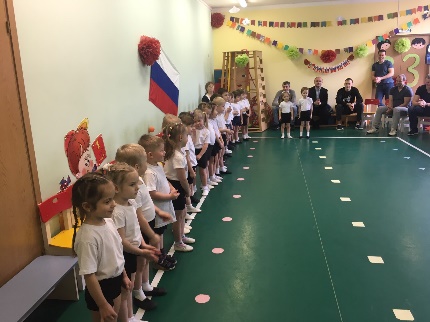 Инструктор. Ребята, я пригласила на праздник гостя. Он спешит к нам праздник. 
Звучит музыка(смешной человечек на крыше живет) влетает Карлсон.Инструктор. А вот и наш гость
Карлсон. Всем от меня пламенный привет!!! Я думаю, Вы меня узнали, ведь я один такой неповторимый, обаятельный, мужчина, живущий на крыше!
Дети. Карлсон!
Карлсон. Угадали! А что вы здесь делаете?
Инструктор. Видимо ты не получил наше приглашение на праздник. Мы сегодня поздравляем наших мужчин с «Днём Защитника Отечества».Карлсон. Я тоже мужчина, посмотрите на меня, я самый красивы и умный. Меня то же поздравляйте с праздником, дарите мне варенье, конфеты, мороженое!!! 
Инструктор. Карлсон, у нас сегодня конкурсы для настоящих защитников Родины! А ты всё про конфеты, да мороженое. Вот скажи, Карлсон, ты в армии служил?
Карлсон. Нет, я и так самый сильный, самый быстрый, самый отважный!!!Инструктор. Поучаствуй тогда с ребятами и папами в наших конкурсах. Это пойдёт тебе на пользу. Только тебе надо переодеться по форме!Карлсон. Сейчас, я быстро  (надевает головной убор), я готов!Здравия желаю! Рядовой Карлсон для участия в военных конкурсах прибыл.Инструктор: Карлсон а давай посмотрим какие у нас ребята смелые и быстрые, помоги мне построить им полосу препятствий, ребята покажут что они ничего не боятся.Полоса препятствий: запрыгнуть в обруч, пройти по скамейке, проползти в трубе.(после прохождения, садятся на скамейку) 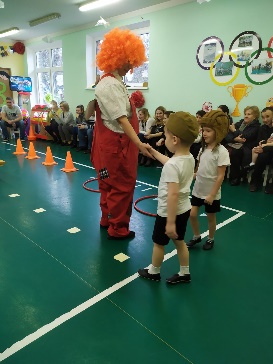 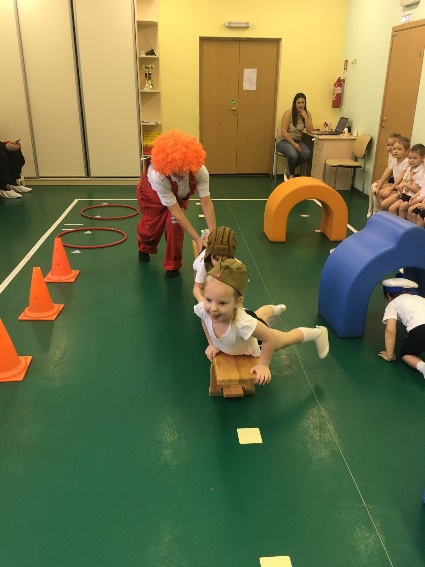 Инструктор. Да физ. подготовка очень важна и необходима, но утро солдата начинается с команды «Подъём!», когда за очень короткое время боец должен проснуться, заправить кровать, одеться и встать в строй по стойке «Смирно!». И сейчас мы это проверим. Ребята будут соревноваться папами!
Конкурс для детей и пап «Рота, подъём»
Дети и папы расходятся по залу, можно прилечь, присесть. По звучанию песни «Рота, подъём!», дети и папы выполняют построение в шеренгу, по стойке смирно!!! (3 раза)
Карлсон всё делает очень медленно.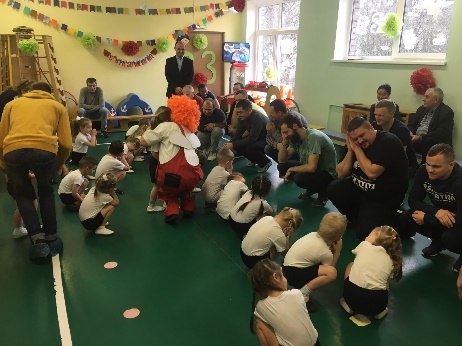 Карлсон. Можно я тоже поиграю с ребятами и папами. 
Отгадайте загадку:
Крылья есть, есть хвост и нос!
Но, поверьте, я не прост!
Есть моторы у меня!
Очень быстрый я, друзья! (Самолёт)
Сейчас мы превратимся в лётчиков! Лётчики – это солдаты, которые летают на военных самолётах. Враг наш очень далеко и пешком нам не дойти. А самолёты стоят в "Ангарах". Лётчики, занять свои места! 
Игра «Самолёты». Детям раздаются бумажные самолёты (красный, синий, зелёный). По залу разложены три обруча (красный, синий, зелёный) – обозначающие «Ангар». По сигналу «Самолёты полетели», дети бегают с самолётами. По сигналу «На посадку!», становятся вокруг «Ангара» того цвета, который ребёнок держит бумажный самолёт.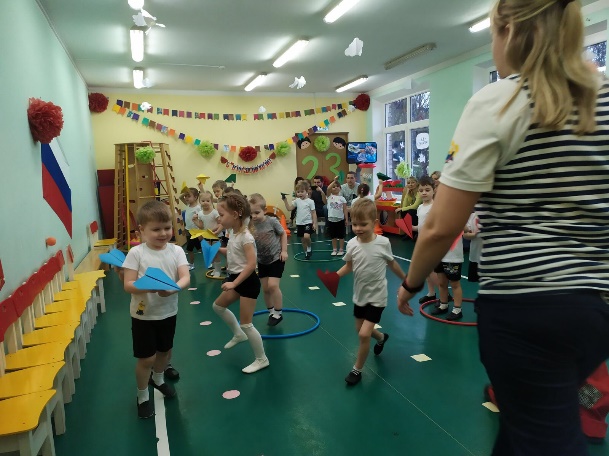 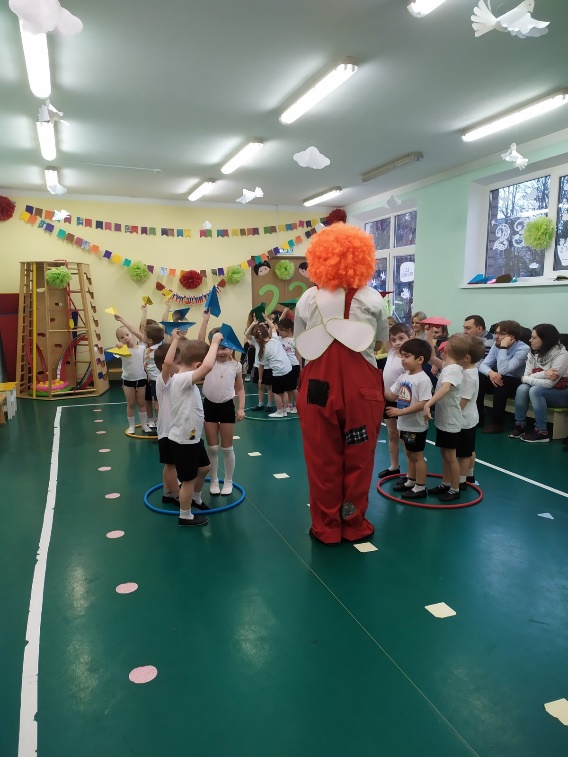 
Инструктор. Мы наблюдали какие ребята у нас смелые, а теперь приглашаются папы на полосу испытаний. 2 эстафеты для пап  и 2 эстафеты с подключением детей.Эстафета папЭстафета, запрыгнуть в обруч, перепрыгнуть палочки, прыгнуть в обруч, передать автомат и головной убор следующемуЗмейкой провести машинку между конусами, передать машинку и головной убор следующемуЭстафета папа ребенокПереправа папа и ребенок в обруче, бегут на другую сторону, ребенок остается, папа бежит за следующим.Папа с ребенком за ручку или на руках, обегает фишку и бежит обратно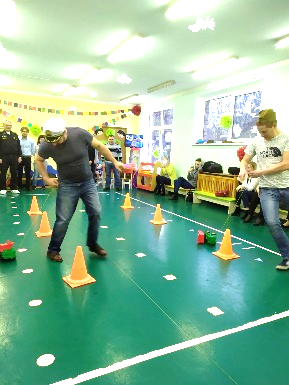 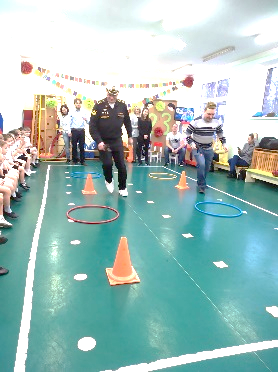 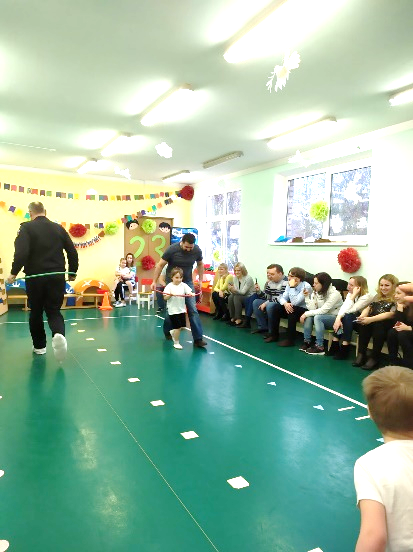 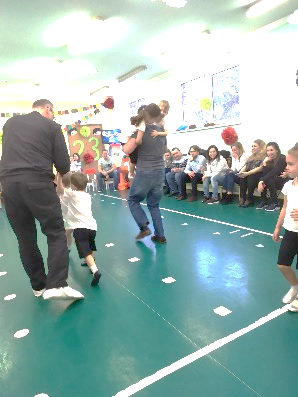 Карлсон.  Пока папы наши отдыхают, я хочу узнать какие будущие солдаты у нас умные? Загадаю я им загадкиОн стреляет безотказно
И любой простой солдат
Управляет им прекрасно.
Что же это?... (автомат)На учениях опасных и в любом бою,
Защищает от осколков голову твою. (каска)Ездит он на танке смело,
Добросовестно, умело,
Он в прицел глядит упорно,
И врага сразит бесспорно.
Это вовсе — не связист,
А заслуженный ... (танкист)Праздник празднует страна,
В магазинах кутерьма,
Все внимание мужчинам...
Какова на то причина? (23 февраля)Карлсон. А знаю что и ребята папам приготовили  загадки!Карлсон. Какие интересные загадки и какие умные папы!В заключении праздника дети подготовили вам песню«Папа может все что угодно», вручение подарков папам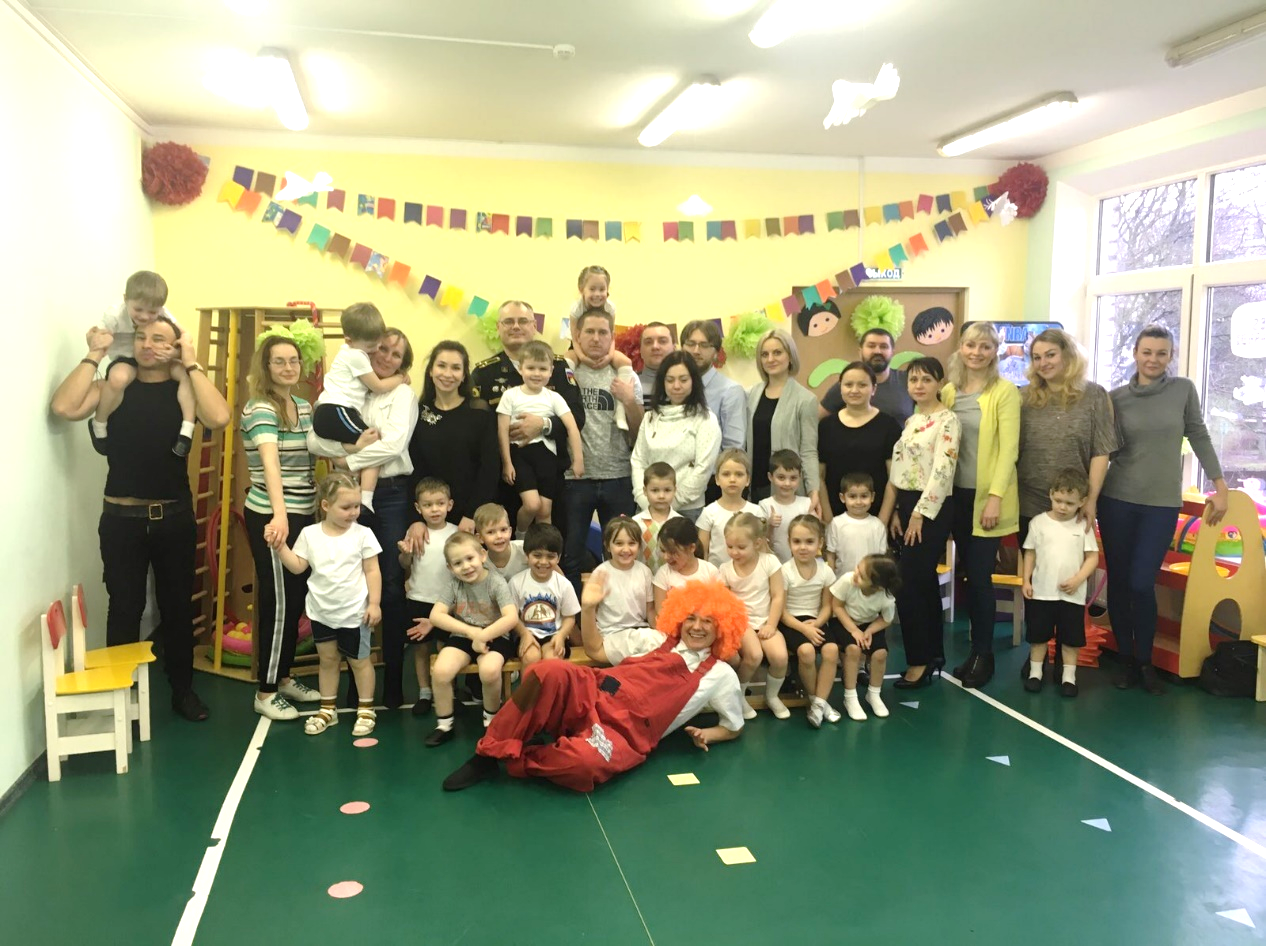 Нашей Армии Российской!         День Рожденье в феврале!Слава ей непобедимой!Слава миру на земле!Когда-то в армии служитьИ нам придет пораМы по –другому станем жить,Закончится играКто будет танком управлять, А кто – ходить пешком,Кто будет по небу летать, А кто будет храбрым моряком!Я пошел бы в капитаныПлавать в реках и морях,Охранять Россию стану На военных корабляхБудем сильными расти,Чтобы Родине цвестиИне знать ни войн, ни бедТолько мир и солнца цвет!Здравствуй, праздник!Здравствуй, праздник!Праздник мальчиков и пап!Всех военных поздравляет,Наш любимый детский садМоряком хочу я стать,Чтоб на море побывать, И служить не на земле,А на вренном… (Корабле)Великая и сильная,                                                                                                   Гордимся ее мы.                                                                                                             Стоит непобедимая                                                                                                                         На страже всей страны (Армия)Не моряк он, не танкист,И не повар, не связистИ отнюдь не пулемётчик, А наш добрый славный? (Летчик)Резво в бой машина мчится,Враг пред ней не утаится,Та машина в поле чистомУправляется …..(танкистом)Можешь ты солдатом стать,Плавать, ездеть и летать, А коль в строю ходить охота- Ждёт тебя, солдат , …(Пехота)